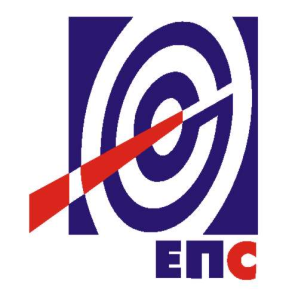 ЈАВНО ПРЕДУЗЕЋЕ "ЕЛЕКТРОПРИВРЕДА СРБИЈЕ"БЕОГРАДУЛИЦА ЦАРИЦЕ МИЛИЦЕ БРОЈ 2КОНКУРСНА ДОКУМЕНТАЦИЈАЈАВНА НАБАВКА УСЛУГE ЗАКУПА ЈЕДНЕ ДНЕВНЕ НОВИНЕ ЗА ОБЈАВЉИВАЊЕ ОГЛАСА, за потребе Јавног предузећа „Електропривреда Србије“ БеоградЈАВНА НАБАВКА МАЛЕ ВРЕДНОСТИЈАВНА НАБАВКА БРОЈ  02/15	Београд, Април  2015. годинеНа основу чл. 39. и 61. Закона о јавним набавкама („Сл. гласник РС” бр. 124/2012, у даљем тексту: Закон), чл. 6. Правилника о обавезним елементима конкурсне документације у поступцима јавних набавки и начину доказивања испуњености услова („Сл. гласник РС” бр. 29/2013), Одлуке о покретању поступка јавне набавке број 1620/3-15 од 02.04.2015.године и Решења о образовању комисије за јавну набавку број 1620/4-15 од 02.04.2015 године, припремљена је:КОНКУРСНА ДОКУМЕНТАЦИЈАЈавна набавка мале вредности - Услуга закупа једне дневне новине за објављивање огласа, за потребе Јавног предузећа „Електропривреда Србије“ Београд, ЈНМВ бр. 02/15Конкурсна документација садржи:ДЕО 1.          ОПШТИ ПОДАЦИ О ЈАВНОЈ НАБАВЦИЈавно предузеће „Електропривреда Србије“, Улица царице Милице 2, 11000 Београд (у даљем тексту: Наручилац), интернет страница наручиоца www.eps.rsНабавка се спроводи у поступку јавне набавке мале вредности. Предмет ове јавне набавке број 02/15 су услуге –Закуп једне дневне новине за објављивање огласа, за потребе Јавног предузећа „Електропривреда Србије“ БеоградОва јавна набавка није резервисана. Лице за контакт: Ана Митровић, e-mail: ana.mitrovic@eps.rsДЕО 2.           ПОДАЦИ О ПРЕДМЕТУ ЈАВНЕ НАБАВКЕПредмет јавне набавке број 02/15 су услуге –Закуп једне дневне новине за објављивање огласа, за потребе Јавног предузећа „Електропривреда Србије“ Београд.Назив и ознака из општег речника набавке: 79341000, Услуге оглашавањаЈавна набавка није обликована по партијама.ДЕО 3.           ВРСТА, ТЕХНИЧКЕ КАРАКТЕРИСТИКЕ - СПЕЦИФИКАЦИЈА,   КВАЛИТЕТ, КОЛИЧИНА И ОПИС УСЛУГА, НАЧИН СПРОВОЂЕЊА КОНТРОЛЕ И ОБЕЗБЕЂИВАЊА ГАРАНЦИЈЕ КВАЛИТЕТА, РОК ИЗВРШЕЊА И ДРУГИ ЗАХТЕВИ1. Врста услугеОглашавања информативних огласа.2. КвалитетУ складу са захтевима из техничке спецификације.3. Количина и опис услугеКоличина и опис услуге која је предмет ове јавне набавке дата је у Тачки 5. овог поглавља конкурсне документације Техничка спецификација.4. Начин спровођења контроле и обезбеђивања гаранције квалитетаКонтрола  извршених услуга се врши од стране стручне службе Наручиоца.5. Техничка спецификацијаПредмет јавне набавке мале вредности су услуге оглашавања информативних огласа, у дневном листу који се продаје на територији целе Републике Србије, за потребе Јавног предузећа „Електропривреда Србије“ Београд. Оглашавање се врши на комерцијалном/огласним странама.Очекивани број огласа у периоду од годину дана је око 120 огласа оквирне величине 11х11cm а највише до износа процењене вредности за ову јавну набавку.Предметна услуга се набавља на период од годину дана, почев од дана закључења уговора. Цена коју треба доставити у понуди је цена за један стубични  центиметар.Цена стубичног центиметра у понуди не сме бити виша од цене из званичног ценовника потенцијалног понуђача. Званични ценовник, оверен и потписан, потребно је доставити уз понуду.Цена из понуде за један стубични центиметар треба да буде фиксна односно треба да се односи на све дане у години - празнична издања, нерадне дане, двоброје и слично.Технологија објаве огласа ће бити дефинисана након закључења уговора са понуђачем.Након објаве, понуђач је дужан да уз рачун, достави Наручиоцу исечак целе стране на којој је оглас објављен.ДЕО 4.	УСЛОВИ ЗА УЧЕШЋЕ У ПОСТУПКУ ЈАВНЕ НАБАВКЕ ИЗ ЧЛАНА 75. (ОБАВЕЗНИ УСЛОВИ) И 76. (ДОДАТНИ УСЛОВИ) ЗАКОНА И УПУТСТВО КАКО СЕ ДОКАЗУЈЕ ИСПУЊЕНОСТ ТИХ УСЛОВА  4.1. ОБАВЕЗНИ УСЛОВИПраво на учешће у поступку предметне јавне набавке има понуђач који испуњава услове из члана 75. став 1. и 2. Закона о јавним набавкама („Службени гласник Републике Србије“ број 124/12) и то: Да је регистрован код надлежног органа, односно уписан у одговарајући регистар(чл. 75. ст. 1. тач. 1) Закона);Да он и његово законски заступник није осуђиван за неко од кривичних дела као члан организоване криминалне групе, да није осуђиван за кривична дела против привреде, кривична дела против животне средине, кривично дело примања или давања  мита, кривично дело преваре(чл. 75. ст. 1. тач. 2) Закона);Да му није изречена мера забране обављања делатности, која је на снази у време објављивања позива за подношење понуде(чл. 75. ст. 1. тач. 3) Закона);Да је измирио доспеле порезе, доприносе и друге јавне дажбине у складу са прописима Републике Србије или стране државе када има седиште на њеној територији (чл. 75. ст. 1. тач. 4) Закона);Да је поштовао обавезе које произлазе из важећих прописа о заштити на раду, запошљавању и условима рада, заштити животне средине, као и да гарантује да је ималац права интелектуалне својине (чл.75. ст. 2. Закона).4.2. ДОДАТНИ УСЛОВИПонуђач који учествује у поступку предметне јавне набавке, мора испунити додатни услов за учешће у поступку јавне набавке и то:Продаја дневног листа на територији целе Републике Србије4.3. Услови које мора да испуни подизвођачПодизвођач мора да  испуњава обавезне услове наведене у тачкама  1-4. из подтачке 4.1. ове конкурсне документације. 4.4. Услови које мора да испуни сваки од понуђача из групе         ПОНУЂАЧАСваки понуђач из групе понуђача мора да испуни обавезне услове наведене у тачкама  1.-5. из подтачке 4.1. ове конкурсне документације а додатне услове испуњавају заједно.УПУТСТВО КАКО СЕ ДОКАЗУЈЕ ИСПУЊЕНОСТ УСЛОВАИспуњеност обавезних услова за учешће у поступку предметне јавне набавке, у складу са чл. 77. став 4. Закона, понуђач доказује достављањем Изјаве (Образац изјаве понуђача, дат је у делу 4. подтачка 4.5.1 ове конкурсне документације), којом под пуном материјалном и кривичном одговорношћу потврђује да испуњава услове за учешће у поступку јавне набавке из чл. 75. и 76. Закона, дефинисане овом конкурсном документацијом.Изјава мора да буде потписана од стране овлашћеног лица понуђача и оверена печатом.Уколико Изјаву потписује лице које није уписано у регистар као лице овлашћено за заступање, потребно је уз понуду доставити овлашћење за потписивање.Уколико понуду подноси група понуђача, Изјава мора бити потписана од стране овлашћеног лица сваког понуђача из групе понуђача и оверена печатом.Уколико понуђач подноси понуду са подизвођачем, понуђач је дужан да достави Изјаву подизвођача (Образац изјаве подизвођача, дат је делу 4. подтачка 4.5.2 ове конкурсне документације),потписану од стране овлашћеног лица подизвођача и оверену печатом. Наручилац може пре доношења одлуке о додели уговора да тражи од понуђача, чија је понуда оцењена као најповољнија, да достави на увид оригинал или оверену копију свих или појединих доказа о испуњености услова, при чему доказ из члана 75. став 1. Тач 2) до 4) не може бити старији од 2 месеца пре отварања понуда. Ако понуђач у остављеном примереном року, који не може бити краћи од 5 дана, не достави на увид оригинал или оверену копију тражених доказа, наручилац ће његову понуду одбити као неприхватљиву.Понуђач није дужан да доставља на увид доказе који су јавно доступни на интернет страницама надлежних органа.Понуђач је дужан да без одлагања писмено обавести наручиоца о било којојпромени у вези са испуњеношћу услова из поступка јавне набавке, која наступи до доношења одлуке, односно закључења уговора, односно током важења уговора о јавној набавци и да је документује на прописани начин.Испуњеност додатних услова за учешће у поступку предметне јавне набавке, понуђач доказује достављањем  следећих доказа: Изјава понуђача о продаји дневног листа на територији целе Републике Србије (образац Изјаве је дат као део ове конкурсне документације – Образац 9).ИЗЈАВА ПОНУЂАЧАО ИСПУЊАВАЊУ УСЛОВА ИЗ ЧЛ. 75. И 76. ЗАКОНА У ПОСТУПКУ ЈАВНЕНАБАВКЕ МАЛЕ ВРЕДНОСТИУ складу са чланом 77. став 4. Закона, под пуном материјалном и кривичном одговорношћу, као заступник понуђача, дајем следећуИ З Ј А В УПонуђач _____________________________________________у поступку јавне набавке мале вредности – Услуга закупа једне дневне новине за објављивање огласа, за потребе Јавног предузећа „Електропривреда Србије“ Београд, број јавне набавке 02/15, испуњава све услове из чл. 75. и 76. Закона, односно услове дефинисане конкурсном документацијом за предметну јавну набавку, и то:Понуђач је регистрован код надлежног органа, односно уписан у одговарајући регистар;Понуђач и његов законски заступник нису осуђивани за неко од кривичних дела као члан организоване криминалне групе, да није осуђиван за кривична дела против привреде, кривична дела против животне средине, кривично дело примања или давања мита, кривично дело преваре;Понуђачу није изречена мера забране обављања делатности, која је на снази у време објаве позива за подношење понуде;Понуђач је измирио доспеле порезе, доприносе и друге јавне дажбине у складу са прописима Републике Србије (или стране државе када има седиште на њеној територији);Понуђач је поштовао обавезе које произлазе из важећих прописа о заштити на раду, запошљавању и условима рада, заштити животне средине и гарантује да је ималац права интелектуалне својине;Место:_____________                                                            Понуђач:Датум:_____________                         М.П.                     _____________________                                                        Напомена:Уколико понуду подноси група понуђача, Изјава мора бити потписана од стране овлашћеног лица сваког понуђача из групе понуђача и оверена печатом.4.5.2 ИЗЈАВА ПОДИЗВОЂАЧАО ИСПУЊАВАЊУ УСЛОВА ИЗ ЧЛ. 75. ЗАКОНА У ПОСТУПКУ ЈАВНЕНАБАВКЕ МАЛЕ ВРЕДНОСТИУ складу са чланом 77. став 4. Закона, под пуном материјалном и кривичном одговорношћу, као заступник подизвођача, дајем следећуИ З Ј А В УПодизвођач____________________________________________у поступку јавне набавке мале вредности - Услуга закупа једне дневне новине за објављивање огласа, за потребе Јавног предузећа „Електропривреда Србије“ Београд, број 02/15, испуњава све услове из чл. 75. Закона, односно услове дефинисане конкурсном документацијомза предметну јавну набавку, и то:Подизвођач је регистрован код надлежног органа, односно уписан у одговарајући регистар;Подизвођач и његов законски заступник нису осуђивани за неко од кривичних дела као члан организоване криминалне групе, да није осуђиван за кривична дела против привреде, кривична дела против животне средине, кривично дело примања или давања мита, кривично дело преваре;Подизвођачу није изречена мера забране обављања делатности, која је на снази у време објаве позива за подношење понуде;Подизвођач је измирио доспеле порезе, доприносе и друге јавне дажбине у складу са прописима Републике Србије (или стране државе када има седиште на њеној територији).Место:_____________                                                            Подизвођач:Датум:_____________                         М.П.                     _____________________                                                        Уколико понуђач подноси понуду са подизвођачем, Изјавамора бити потписана од стране овлашћеног лица подизвођача и оверена печатом. ДЕО 5.     УПУТСТВО ПОНУЂАЧИМА КАКО ДА САЧИНЕ ПОНУДУПОДАЦИ О ЈЕЗИКУ НА КОЈЕМ ПОНУДА МОРА БИТИ САСТАВЉЕНАНаручилац је припремио конкурсну документацију и водиће поступак јавне набавке на српском језику. 	Понуда са свим прилозима мора бити сачињена, на српском језику. Ако је неки доказ или документ на страном језику, исти мора бити преведен на српски.Ако понуда са свим прилозима није сачињена на српском језику, биће одбијена као неприхватљива.5.2. НАЧИН И РОК ПОДНОШЕЊА ПОНУДЕПонуђач подноси понуду која мора бити повезана тако да се листови не могу раздвојити са доказима о испуњености услова из конкурсне документације, лично или поштом, у затвореној и запечаћеној коверти, тако да се са сигурношћу може закључити да се први пут отварана адресу: Јавно предузеће „Електропривреда Србије“, 11000 Београд, Србија, Улица царице Милице број 2,  писарница у приземљу, са назнаком: ,,Понуда за јавну набавку услуга – Услуга закупа једне дневне новине за објављивање огласа, за потребе Јавног предузећа „Електропривреда Србије“ Београд, број јавне набавке 02/15 - НЕ ОТВАРАТИ”.Понуда се сматра благовременом уколико је примљена од стране наручиоца до 21.04.2015. године до 11,00 часова.На полеђини коверте обавезно се уписује тачан назив и адреса понуђача, телефон и факс понуђача, као и име и презиме овлашћеног лица за контакт.Благовременим се сматрају понуде које су примљене и оверене печатом пријема у писарници Наручиоца, најкасније до 11,00 часова, у року  од 12 (словима: дванаест) дана од дана објављивања позива за подношење понуда на Порталу јавних набавки, без обзира на начин на који су послате, односно до 21.04.2015.. Ако је понуда поднета по истеку рока за подношење понуда одређеног у позиву и конкурсној документацији, сматраће се неблаговременом, а Наручилац ће по окончању поступка отварања понуда, овакву понуду вратити неотворену понуђачу, са назнаком да је поднета неблаговремено.Комисија за јавне набавке ће благовремено поднете понуде јавно отворити дана 21.04.2015. године у 11,30 часова у просторијама Јавног предузећа „Електропривреда Србије“, Београд, Улица царице Милице број 2, сала на другом спрату. Представници понуђача који учествују у поступку јавног отварања понуда, морају да, пре почетка поступка јавног отварања, доставе Комисији за јавне набавке писмено овлашћење за учествовање у овом поступку (а не само овлашћење за присуствовање), издато на меморандуму понуђача, заведено и оверено печатом и потписом овлашћеног лица понуђача.Комисија за јавну набавку води записник о отварању понуда у који се уносе подаци у складу са Законом.Записник о отварању понуда потписују чланови комисије и овлашћени представници понуђача, који преузимају примерак записника.Наручилац ће у року од 3 дана од дана окончања поступка отварања понуда поштом или електронским путем доставити записник о отварању понуда понуђачима који нису учествовали у поступку отварања понуда.Понуда мора да садржи све наведене и тражене податке из Обрасца Понуде (Део 6., Образац број 3 ове конкурсне документације), а ускладу са техничким карактеристикама услуга (Део 3 ове конкурсне документације).Понуда мора да садржи: - Образац понуде, попуњен, потписан и печатом оверен (образац 6. у конкурсној документацији);- Доказе о испуњености услова из члана 75. Закона, наведене у Упутству како се доказује испуњеност услова (обрасци изјава дати у поглављу IV одељак 3.);- Споразум којим се понуђачи из групе међусобно и према наручиоцу обавезују на извршење јавне набавке – уколико понуду подноси група понуђача;- Модел уговора - Понуђач ће модел уговора попунити у складу са понудом, потписати и печатом оверити чиме потврђује да је сагласан са предлогом модела уговора (образац VII у конкурсној документацији);- Образац трошкова припреме понуде, потписан и печатом оверен (образац VIII у конкурсној документацији), уколико је исте понуђач имао у фази припреме понуде;- Образац изјаве о независној понуди, потписан и оверен печатом, дат под матерјалном и кривичном одговорношћу (образац IX у конкурсној документацији);- Образац изјаве понуђача о финансијском средству обезбеђења уговора (образац XI у конкурсној документацији)- званични ценовник огласног простора потенцијалног понуђача, оверен и потписанТакође, обавеза је понуђача да достави Образац изјава понуђача о продаји дневног листа на територији целе Републике Србије (образац X у конкурсној документацији).Обрасце дате у конкурсној документацији, односно податке који морају бити њихов саставни део, понуђачи попуњавају читко, а овлашћено лице понуђача исте потписује и печатом оверава.5.3. ПАРТИЈЕПредметна јавна набавка није обликована у више посебних целина (партија).5.4. ПОНУДА СА ВАРИЈАНТАМА Понуда са варијантама није дозвољена.5.5. НАЧИН ИЗМЕНЕ, ДОПУНЕ И ОПОЗИВА ПОНУДЕУ року за подношење понуде понуђач може да измени, допуни или опозове своју понуду на начин који је одређен за подношење понуде.Понуђач је дужан да јасно назначи који део понуде мења односно која документа накнадно доставља. Измену, допуну или опозив понуде треба доставити на адресу: Јавно предузеће „Електропривреда Србије“, 11000 Београд, Србија, Улица царице Милице број 2,  писарница у приземљу, са назнаком:„Измена понуде за јавну набавку услуга – Услуга закупа једне дневне новине за објављивање огласа, за потребе Јавног предузећа „Електропривреда Србије“ Београд, ЈН број 02/15 - НЕ ОТВАРАТИ” или„Допуна понуде за јавну набавку услуга – Услуга закупа једне дневне новине за објављивање огласа, за потребе Јавног предузећа „Електропривреда Србије“ Београд, ЈН број 02/15 - НЕ ОТВАРАТИ” или„Опозив понуде за јавну набавку услуга – Услуга закупа једне дневне новине за објављивање огласа, за потребе Јавног предузећа „Електропривреда Србије“ Београд, ЈН број 02/15 - НЕ ОТВАРАТИ”  или„Измена и допуна понуде за јавну услуга – Услуга закупа једне дневне новине за објављивање огласа, за потребе Јавног предузећа „Електропривреда Србије“ Београд, ЈН број 02/15 - НЕ ОТВАРАТИ”.На полеђини коверте или на кутији навести назив и адресу понуђача. У случају да понуду подноси група понуђача, на коверти је потребно назначити да се ради о групи понуђача и навести називе и адресу свих учесника у заједничкој понуди.По истеку рока за подношење понуда понуђач не може да повуче (опозове) нити да мења своју понуду.5.6. УЧЕСТВОВАЊЕ У ЗАЈЕДНИЧКОЈ ПОНУДИ ИЛИ КАО ПОДИЗВОЂАЧ Понуђач може да поднесе само једну понуду.Понуђач који је самостално поднео понуду не може истовремено да учествује у заједничкој понуди или као подизвођач, нити исто лице може учествовати у више заједничких понуда.У Обрасцу понуде (Део 6. Образац 3. ове конкурсне документације), понуђач наводи на који начин подноси понуду, односно да ли подноси понуду самостално, или као заједничку понуду, или подноси понуду са подизвођачем.5.7. ПОНУДА СА ПОДИЗВОЂАЧЕМПонуђач је обавезан да у пoнуди нaвeдe дa ли ћe извршeњe jaвнe нaбaвкe дeлимичнo пoвeрити пoдизвoђaчу и дa нaвeдe у свojoj пoнуди, прoцeнaт укупнe врeднoсти нaбaвкe кojи ћe пoвeрити пoдизвoђaчу, a кojи нe мoжe бити вeћи oд 50% кao и дeo прeдмeтa нaбaвкe кojи ћe извршити прeкo пoдизвoђaчa.Aкo пoнуђaч у пoнуди нaвeдe дa ћe дeлимичнo извршeњe нaбaвкe пoвeрити пoдизвoђaчу, дужaн je дa нaвeдe нaзив пoдизвoђaчa, a укoликo угoвoр измeђу нaручиoцa и пoнуђaчa будe зaкључeн, тaj пoдизвoђaч ћe бити нaвeдeн у угoвoру.Пoнуђaч je дужaн дa нaручиoцу, нa њeгoв зaхтeв, oмoгући приступ кoд пoдизвoђaчa рaди утврђивaњa испуњeнoсти услoвa.Пoнуђaч, oднoснo дoбaвљaч у пoтпунoсти oдгoвaрa нaручиoцу зa извршeњe oбaвeзa из пoступкa jaвнe нaбaвкe, oднoснo зa извршeњe угoвoрних oбaвeзa, бeз oбзирa нa брoj пoдизвoђaчa.Дoбaвљaч нe мoжe aнгaжoвaти кao пoдизвoђaчa лицe кoje ниje нaвeo у пoнуди, у супрoтнoм нaручилaц ћe рeaлизoвaти срeдствo oбeзбeђeњa и рaскинути угoвoр, oсим aкo би рaскидoм угoвoрa нaручилaц прeтрпeo знaтну штeту. У  том случajу Нaручилaц ће oбaвeстити oргaнизaциjу нaдлeжну зa зaштиту кoнкурeнциje.Дoбaвљaч мoжe aнгaжoвaти кao пoдизвoђaчa лицe кoje ниje нaвeo у пoнуди, aкo je нa стрaни пoдизвoђaчa нaкoн пoднoшeњa пoнудe нaстaлa трajниja нeспoсoбнoст плaћaњa, aкo тo лицe испуњaвa свe услoвe oдрeђeнe зa пoдизвoђaчa и укoликo дoбиje прeтхoдну сaглaснoст нaручиoцa.5.8. ЗАЈЕДНИЧКA ПОНУДAПонуду може поднети група понуђача.Уколико понуду подноси група понуђача, саставни део заједничке понуде мора бити споразум којим се понуђачи из групе међусобно и према наручиоцу обавезују на извршење јавне набавке, а који обавезно садржи податке из члана 81. ст. 4. тач. 1) до 6) Закона и то податке о: члану групе који ће бити носилац посла, односно који ће поднети понуду и који ће заступати групу понуђача пред наручиоцем, понуђачу који ће у име групе понуђача потписати уговор, понуђачу који ће у име групе понуђача дати средство обезбеђења, понуђачу који ће издати рачун, рачуну на који ће бити извршено плаћање, обавезама сваког од понуђача из групе понуђача за извршење уговора.5.9. НАЧИН И УСЛОВИ ПЛАЋАЊА, КАО И ДРУГЕ ОКОЛНОСТИ ОД КОЈИХ ЗАВИСИ ПРИХВАТЉИВОСТ  ПОНУДЕЗахтеви у погледу начина, рока и услова плаћања:Цена треба да буде изражена у динарима, без пореза на додату вредност.Плаћање се врши у року од 45 дана од дана пријема исправног рачуна. Плаћање се врши уплатом на рачун понуђача.Авансно плаћање није дозвољеноЗахтев у погледу рока важења понуде:Рок важења понуде не може бити краћи од 30 дана од дана отварања понуда.Наручилац ће, у случају истека рока важења понуде, у писаном облику да затражи од понуђача продужење рока важења понуде.Понуђач који прихвати захтев за продужење рока важења понуде не може мењати понуду.5.10. ВАЛУТА И НАЧИН НА КОЈИ МОРА ДА БУДЕ НАВЕДЕНА И ИЗРАЖЕНА ЦЕНА У ПОНУДИЦене набавке предметне услуге, коју понуђач искаже у понуди, сходно члану 19. Закона, мора бити исказана у динарима, са и без обрачунатог пореза на додату вредност (ПДВ). У цену су урачунати сви трошкови које понуђач има у реализацији предметне јавне набавке, с тим да ће се за оцену понуде узимати у обзир цена без пореза на додату вредност.Цена је фиксна и не може се мењати.Ако је у понуди исказана неуобичајено ниска цена, наручилац ће поступити у складу са чланом 92. Закона.5.11.ПОДАЦИ О НАДЛЕЖНИМ ОРГАНИМА ГДЕ СЕ МОГУ БЛАГОВРЕМЕНО ДОБИТИ ИСПРАВНИ ПОДАЦИ О ПОРЕСКИМ ОБАВЕЗАМА, ЗАШТИТИ ЖИВОТНЕ СРЕДИНЕ И ЗАШТИТИ ПРИ ЗАПОШЉАВАЊУ И УСЛОВИМА РАДА Понуђачи могу благовремено добити исправне податке о пореским обавезама, заштити животне средине, заштити при запошљавању и  условима рада на следећим адресама:*Пореске обавезе: Министарство финансија - Пореска управа, Саве Машковића 3-5, Београд; интернет адреса *Заштита животне средине: Подаци о заштити животне средине се могу добити у Агенцији за заштиту животне средине и у Министарству пољопривреде и заштите животне средине.*Заштита при запошљавању и условима рада: Министарство рада, запошљавања и социјалне политике, Немањина 22-26, Београд; 5.12.НАЧИН ОЗНАЧАВАЊА ПОВЕРЉИВИХ ПОДАТАКАНаручилац чува као поверљиве све податке садржане у понуди који су посебним актом утврђени или означени као поверљиви. Наручилац може да одбије да пружи информацију која би значила повреду поверљивости података добијених у понуди. Као поверљива, понуђач може означити документа која садрже личне податке, а које не садржи ниједан јавни регистар, или који на други начин нису доступни, као и пословне податке који су прописима означени као поверљиви.Наручилац ће као поверљива третирати она документа која у десном горњем углу великим словима имају исписано „ПОВЕРЉИВО“.Наручилац не одговара за поверљивост података који нису означени на горе наведени начин. Ако се као поверљиви означе подаци који не одговарају горе наведеним условима, Наручилац ће позвати понуђача да уклони ознаку поверљивости. Понуђач ће то учинити тако што ће његов представник изнад ознаке поверљивости написати «ОПОЗИВ», уписати датум, време и потписати се. Ако понуђач у року који одреди Наручилац не опозове поверљивост докумената, Наручилац ће третирати ову понуду као понуду без поверљивих података. Неће се сматрати поверљивим докази о испуњености обавезних услова, цена и други подаци из понуде који су од значаја за избор најповољније понуде.5.13. ДОДАТНЕ ИНФОРМАЦИЈЕ ИЛИ ПОЈАШЊЕЊА У ВЕЗИ СА ПРИПРЕМАЊЕМ ПОНУДЕУ вези са припремом понуде понуђачи могу тражити додатна објашњења у писаном облику, и то најкасније 5 дана пре истека рока за подношење понуда, слањем дописа на е-mail: ana.mitrovic@eps.rsНаручилац ће у року од  3 дана по пријему таквог захтева, e-mail-oм одговорити понуђачу и ту информацију објавити на Порталу јавних набавки и својој интернет страници.Комуникација у поступку јавне набавке се врши на начин одређен чланом 20. Закона.Забрањено је и неће се давати информације телефоном.5.14. ДОДАТНА ОБЈАШЊЕЊА ОД ПОНУЂАЧА ПОСЛЕ ОТВАРАЊА ПОНУДА И КОНТРОЛА КОД ПОНУЂАЧА ОДНОСНО ЊЕГОВОГ ПОДИЗВОЂАЧАПосле отварања понуда наручилац може приликом стручне оцене понуда да у писаном облику захтева од понуђача додатна објашњења која ће му помоћи при прегледу, вредновању и упоређивању понуда, а може да врши контролу (увид) код понуђача, односно његовог подизвођача (члан 93. Закона). Уколико наручилац оцени да су потребна додатна објашњења или је потребно извршити контролу (увид) код понуђача, односно његовог подизвођача, наручилац ће понуђачу оставити примерени рок да поступи по позиву наручиоца, односно да омогући наручиоцу контролу (увид) код понуђача, као и код његовог подизвођача. Наручилац може уз сагласност понуђача да изврши исправке рачунских грешака уочених приликом разматрања понуде по окончаном поступку отварања. У случају разлике између јединичне и укупне цене, меродавна је јединична цена.Ако се понуђач не сагласи са исправком рачунских грешака, наручилац ће његову понуду одбити као неприхватљиву. 5.16. ДОДАТНО ОБЕЗБЕЂЕЊЕ ИСПУЊЕЊА УГОВОРНИХ ОБАВЕЗА ПОНУЂАЧА КОЈИ СЕ НАЛАЗЕ НА СПИСКУ НЕГАТИВНИХ РЕФЕРЕНЦИАко предмет јавне набавке није истоврсан предмету за који је понуђач добио негативну референцу, понуђач је обавезан да достави додатно обезбеђење испуњења уговорних обавеза у складу са чланом 83. ЗЈН.Као додатно обезбеђење, у овом случају, изабрани понуђач је у обавези, да 5 дана након закључења Уговора достави Наручиоцу сопствену меницу са меничним овлашћењем на износ од 15% од укупне вредности уговора без ПДВ, на име  обезбеђења за добро извршење посла.5.17. КРИТЕРИЈУМ ЗА ДОДЕЛУ УГОВОРАИзбор ће се обавити на основу елемената критеријума „најнижа понуђена цена“ у складу са чланом 85.  Закона о јавним набавкама.Доказ: - Образац понудеПриликом примене критеријума заокруживање ће се вршити на две децимале.5.18. ЕЛЕМЕНТИ КРИТЕРИЈУМА НА ОСНОВУ КОЈИХ ЋЕ НАРУЧИЛАЦ ИЗВРШИТИ ДОДЕЛУ УГОВОРА У СИТУАЦИЈИ КАДА ПОСТОЈЕ ДВЕ ИЛИ ВИШЕ ПОНУДА СА ЈЕДНАКИМ БРОЈЕМ ПОНДЕРА ИЛИ ИСТОМ ПОНУЂЕНОМ ЦЕНОМУ случају изједначености две или више понуда, најповољнија понуда ће бити изабран жребом. ПОШТОВАЊЕ ОБАВЕЗА КОЈЕ ПРОИЗИЛАЗЕ ИЗ ВАЖЕЋИХ ПРОПИСАПонуђач је дужан да у оквиру своје понуде достави изјаву дату под кривичном и материјалном одговорношћу да је поштовао све обавезе које произилазе из важећих прописа о заштити на раду, запошљавању и условима рада, заштити животне средине, као и да гарантује да је ималац права интелектуалне својине.  (Образац изјаве дат је делу 4. подтачка 4.5.1. ове конкурсне документације).Oдговорност за евентуалну повреду заштићених права интелектуалне својине трећих лица у односу на уговорне услуге и права која се преносе на Наручиоца, у целости сноси Понуђач.НАЧИН И РОК ЗА ПОДНОШЕЊЕ ЗАХТЕВА ЗА ЗАШТИТУ ПРАВА ПОНУЂАЧАЗахтев за заштиту права може да поднесе понуђач, односно свако заинтересовано лице, или пословно удружење у њихово име. Захтев за заштиту права подноси се Републичкој комисији, а предаје наручиоцу. Примерак захтева за заштиту права подносилац истовремено доставља Републичкој комисији. Захтев за заштиту права се доставља непосредно, електронском поштом на e-mail: ana.mitrovic@eps.rs или препорученом пошиљком са повратницом. Захтев за заштиту права се може поднети у току целог поступка јавне набавке, против сваке радње наручиоца, осим уколико Законом није другачије одређено. О поднетом захтеву за заштиту права наручилац обавештава све учеснике у поступку јавне набавке, односно објављује обавештење о поднетом захтеву на Порталу јавних набавки, најкасније у року од 2 дана од дана пријема захтева.Уколико се захтевом за заштиту права оспорава врста поступка, садржина позива за подношење понуда или конкурсне документације, захтев ће се сматрати благовременим уколико је примљен од стране наручиоца најкасније 3 дана пре истека рока за подношење понуда, без обзира на начин достављања.  У том случају подношења захтева за заштиту права долази до застоја рока за подношење понуда. После доношења одлуке о додели уговора из чл. 108. Закона или одлуке о обустави поступка јавне набавке из чл. 109. Закона, рок за подношење захтева за заштиту права је 5 дана од дана пријема одлуке. Захтевом за заштиту права не могу се оспоравати радње наручиоца предузете у поступку јавне набавке ако су подносиоцу захтева били или могли бити познати разлози за његово подношење пре истека рока за подношење понуда, а подносилац захтева га није поднео пре истека тог рока. Ако је у истом поступку јавне набавке поново поднет захтев за заштиту права од стране истог подносиоца захтева, у том захтеву се не могу оспоравати радње наручиоца за које је подносилац захтева знао или могао знати приликом подношења претходног захтева. Подносилац захтева је дужан да на рачун буџета Републике Србије уплати таксу од 40.000,00 динара (број жиро рачуна: 840-742221843-57, позив на број  50-016, сврха: Републичка административна такса са назнаком за јавну набавку мале вредности услуга ЈНМВ број 02/15, корисник: Буџет Републике Србије).Поступак заштите права понуђача регулисан је одредбама чл. 138 - 167. Закона. РОК У КОЈЕМ ЋЕ УГОВОР БИТИ ЗАКЉУЧЕНУговор о јавној набавци ће бити закључен са понуђачем којем је додељен уговор у року од 8 дана од дана протека рока за подношење захтева за заштиту права из члана 149. Закона. У случају да је поднета само једна понуда наручилац може закључити уговор пре истека рока за подношење захтева за заштиту права, у складу са чланом 112. став 2. тачка 5) Закона. СРЕДСТВА ФИНАНСИЈСКОГ ОБЕЗБЕЂЕЊА ЗА ДОБРО ИЗВРШЕЊЕ ПОСЛА   Кao срeдствo финaнсиjскoг oбeзбeђeњa зa дoбрo извршeњe пoслa, Изабрани понуђач приликoм пoтписивања угoвoрa  прeдaje  блaнкo сoлo мeницу сa клaузулoм бeз прoтeстa, пoтписaну oд стрaнe зaкoнскoг зaступникa или лица по овлашћењу законског заступника, кojу наручилацмoжe дaти нa нaплaту  у случajу дa  Продавац  нe испуни свe свoje oбaвeзe из угoвoрa блaгoврeмeнo и квaлитeтнo.Уз мeницу  Изабрани понуђач  прилaжe и мeничнo oвлaшћeњe на износ од 10% од вредности уговора без ПДВ, у кoмe стojи   дa мeницу дaje бeзуслoвнo и нeoпoзивo и дa сe мeницa мoжe пoднeти нa нaплaту нajкaсниje дo истeкa рoкa oд 60 дaнa oд угoвoрeнoг рoкa зa испоруку услуга, a дa eвeнтуaлни прoдужeтaк тoг рoкa  имa зa пoслeдицу и прoдужeњe рoкa вaжeњa мeницe  и мeничнoг oвлaшћeњa зa исти брoj дaнa зa кojи ћe бити прoдужeн рoк зa зaвршeњe oбaвeзa пo угoвoру.Уз мeницу  Изабрани понуђач прилaжe кoпиjу кaртoнa дeпoнoвaних пoтписa oвeрeну нa дaн издaвaњa мeницe oд стрaнe бaнкe кojу je нaвeo у мeничнoм oвлaшћeњу, OП oбрaзaц сa вaжeћим пoдaцимa o лицимa кoja су oвлaшћeнa зa пoтпис мeницe, овлашћење законског заступника потписнику менице да може да потпише меницу у случају да меницу не потпише законски заступник и зaхтeв зa рeгистрaциjу мeницe у Рeгистaр мeницa и oвлaшћeњa Нaрoднe бaнкe Србиje.У случају да понуду даје група понуђача, средство финансијског обезбеђења доставља понуђач из групе  понуђача који је одређен у заједничком споразуму групе понуђача да даје средство обезбеђења.ДЕО 6. ОБРАСЦИОбразац 1									(попуњава, потписује и оверава самостални понуђачи сваки понуђач из групе понуђача)П О Д А Ц И   О   П О Н У Ђ А Ч УНазив понуђача: _____________________________________________________________Адреса понуђача: ____________________________________________________________Лице за контакт: _____________________________________________________________Електронска адресалица за контакт:   ____________________________________________________________Телефон:  __________________________________________________________________Телефон/факс: ______________________________________________________________Порески број понуђача (ПИБ): __________________________________________________Матични број: _______________________________________________________________Број рачуна:  _________________код банке______________________________Лице одговорно за потписивање уговора: _________________________________________________________Место и датум:                                                                                                            Понуђач:________________                                                                                         ____________________М.П.Образац 2                                                                                                                                                                                                                      (попуњава, потписује и оверава самостални понуђач,и подизвођач)П О Д А Ц И   О   П О Д И З В О Ђ А Ч УНазив подизвођача: ____________________________________________________________Адреса подизвођача: ___________________________________________________________Лице за контакт подизвођача: ____________________________________________________Електронска адреса лица за контакт подизвођача:  __________________________________Телефон подизвођача:  _________________________________________________________Телефон/факс подизвођача: _____________________________________________________Порески број подизвођача (ПИБ): _________________________________________________Матични број подизвођача: ______________________________________________________Број рачуна подизвођача:  _____________________код банке__________________________Место и датум:                                                                                                            Понуђач:________________                                                                                         ____________________Место и датум:                                                                                                            Подизвођач:________________                                                                                          ____________________М.П.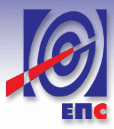 Образац 3.(Попуњава, потписује и оверава самостални понуђачи понуђач из групе понуђача одређен у заједничком споразуму као носилац посла)Понуђач: ...........................................................................................................................Тел:................................, Телефакс:.................................. Електронска адреса:..................................Особа за контакт:................................................... Текући рачун :..................................ПИБ:......................................... Матични број:..................................................................На основу Позива за подношење понуда у поступку јавне набавке услуга мале вредности, који се спроводи за набавку услуге - Услуга закупа једне дневне новине за објављивање огласа, за потребе Јавног предузећа „Електропривреда Србије“ Београд објављеног дана 09.04 2015. године,  подносим следећуП О Н У Д УУ складу са траженим условима утврђеним Позивом за подношење понуда и Конкурсном документацијом Наручиоца Јавног предузећа „Електропривреда Србије“ Београд, за јавну набавку мале вредности услуга – Услуга закупа једне дневне новине за објављивање огласа, за потребе Јавног предузећа „Електропривреда Србије“ Београд, број јавне набавке 02 /15,  подносим/о Понуду:Јединична цена услуге износи.................................. динара без ПДВ-а (уписати цену за један стубични центиметар, црно-бела штампа)Рок плаћања: износи 45 дана од дана пријема исправног рачуна са прилозимаНачин плаћања: уплата на рачун понуђачаРок за објављивање огласа (рок реализације услуге): износи 1 (један) дан, од дана пријема огласа и писменог налога за објављивање, путем електронске поште (налог се шаље „данас за сутра“)Захтев у погледу рока важења понуде:Рок важења понуде: ______(не може бити краћи од 30 дана) од дана отварања понуда.Понуду дајем:заокружити и податке уписати за а), б) или в)а) самосталноб) са подизвођачем:1. ________________2. _______________3. ______________________(навести назив и седиште свих подизвођачa)в) као заједничку понуду:1. _________________________________________________2. _________________________________________________3. ________________________(навести назив и седиште свих учесника у заједничкојпонуди)OВЛАШЋЕНО  ЛИЦЕ ПОНУЂАЧА__________________________М. ПОбразац 5. (попуњава, потписује и оверава понуђач  и понуђач из групе  понуђача, одређен у заједничком споразуму групе понуђача)Не доставља се у понуди.Доставља изабрани понуђач приликом закључења уговора.Менично овлашћењеНа основу Закона о меници („Сл.лист ФНРЈ“, бр.104/46; „Сл.лист СФРЈ“, бр. 16/65, 54/70, 57/89; „Сл.лист СРЈ“, бр.46/96) и тачке 1. 2. и 6. Одлуке о облику садржини и начину коришћења јединствених инструмената платног промета („Сл.гласник РС“, бр.57/2004, 82/2004, 98/2013)ДУЖНИК: ...........................................................................................................................................(назив и седиште понуђача)МАТИЧНИ БРОЈ ДУЖНИКА (понуђача): ...................................................................ТЕКУЋИ РАЧУН ДУЖНИКА (понуђача): .................................................................... ПИБ ДУЖНИКА (понуђача): .............................................................................................И З Д А Ј Е  ДАНА .................................. 2015. годинеМЕНИЧНО ПИСМО – ОВЛАШЋЕЊЕ ЗА КОРИСНИКА СОЛО МЕНИЦЕКОРИСНИК-ПОВЕРИЛАЦ: Јавно предузеће „Електропривреда Србије“ Београд  Улица царице Милице бр. 2Предајемо вам 1 (једну) сопствену соло меницу серијски број _____________ на износ од _________________ динара (словима: _____________________), што је 10% од вредности уговора без ПДВ, као средство финансијског обезбеђења испуњења уговорних обавеза за јавну набавку мале вредности услуга- Услуга закупа једне дневне новине за објављивање огласа, за потребе Јавног предузећа „Електропривреда Србије“ Београд, број јавне набавке 02/15,  која ће имати карактер финансијског обезбеђења за добро извршење посла у складу са закљученим уговором.Истовремено вас овлашћујемо да приложену сопствену меницу са доспећем „по виђењу“ и клаузулом „без протеста“ и без трошкова, вансудски у складу са важећим прописима доставите на наплату _____________________________(назив банке Понуђача) код које се води наш текући рачун број _______________________ (текући рачун Понуђача), и са свих осталих наших рачуна, односно друге наше имовине.Мeницa се мoжe пoднeти нa нaплaту нajкaсниje дo истeкa рoкa oд 60 дaнa oд угoвoрeнoг рoкa зa завршетак услуга , a   eвeнтуaлни прoдужeтaк тoг рoкa  имa зa пoслeдицу и прoдужeњe рoкa вaжeњa мeницe  и мeничнoг oвлaшћeњa зa исти брoj дaнa зa кojи ћe бити прoдужeн рoк зa зaвршeњe oбaвeзa пo угoвoру.У случају да у току важења уговора Понуђач не изврши уговорене обавезе, а Наручилац рекламира количину и квалитет услуга, Наручилац може да наплати средство финансијског обезбеђења по основу доброг извршења посла и да једнострано раскине уговор.Меница је важећа и у случају да у току трајања или након доспећа обавеза по уговору дође до промена лица овлашћених за располагање на текућем рачуну Дужника, статусних промена код Дужника, промене правне форме Дужника, промене печата и др.Ово овлашћење и меница су потписани од стране овлашћених лица за потпис сходно достављеној  овереној фотокопији картона депонованих потписа код _________________________________ (назив банке понуђача) са датумом не старијим од датума издавања меничног овлашћења.Ово овлашћење је неопозиво, издато у два примерка, по један за Корисника и за Дужника.Може се употребити искључиво у горе наведене сврхе, и ни у које друге.За случај спора из овог Овлашћења стварно надлежан је суд према седишту Корисника.									      ДУЖНИК								        _____________________Прилог:1 (једна) бланко сопствена меница оверена фотокопија картона депонованих потписа од стране банке назначене на меничном овлашћењу са датумом не старијим од датума меничног овлашћењакопија ОП обрасца оверен Захтев  за регистрацију менице од стране пословне банке која је извршила регистрацију менице у Регистру меница и овлашћења код Народне банке СрбијеОбразац 7Трошкови припреме понудеУ складу са чланом 88. став 1. Закона, понуђач__________________________ доставља укупан износ и структуру трошкова припремања понуде, како следи у табели:Трошкове припреме и подношења понуде сноси искључиво понуђач и не може тражити од наручиоца накнаду трошкова.Ако је поступак јавне набавке обустављен из разлога који су на страни наручиоца, наручилац је дужан да понуђачу надокнади трошкове израде узорка или модела, ако су израђени у складу са техничким спецификацијама наручиоца и трошкове прибављања средства обезбеђења, под условом да је понуђач тражио накнаду тих трошкова у својој понуди.Напомена: достављање овог обрасца није обавезноОбразац 8У складу са чланом 26. Закона, ________________________________________,  							(Назив понуђача)даје: ИЗЈАВУ О НЕЗАВИСНОЈ ПОНУДИПод пуном материјалном и кривичном одговорношћу потврђујем да сам понуду у поступку јавне набавке мале вредности услуга- Услуга закупа једне дневне новине за објављивање огласа, за потребе Јавног предузећа „Електропривреда Србије“ Београд, број јавне набавке 02/15, поднео независно, без договора са другим понуђачима или заинтересованим лицима.Напомена: у случају постојања основане сумње у истинитост изјаве о независној понуди, наручулац ће одмах обавестити организацију надлежну за заштиту конкуренције.Организација надлежна за заштиту конкуренције, може понуђачу, односно заинтересованом лицу изрећи меру забране учешћа у поступку јавне набавке ако утврди да је понуђач, односно заинтересовано лице повредило конкуренцију у поступку јавне набавке у смислу закона којим се уређује заштита конкуренције. Мера забране учешћа у поступку јавне набавке може трајати до две године. Повреда конкуренције представља негативну референцу, у смислу члана 82. став 1. тачка 2) Закона. Уколико понуду подноси група понуђача, Изјава мора бити потписана од стране овлашћеног лица сваког понуђача из групе понуђача и оверена печатом.Образац 9 ОБРАЗАЦ ИЗЈАВЕ ПОНУЂАЧА О ПРОДАЈИ ДНЕВНОГ ЛИСТАНА ТЕРИТОРИЈИ ЦЕЛЕ РЕПУБЛИКЕ СРБИЈЕИзјављујем под пуном материјалном и кривичном одговорношћу, да се дневни лист у којем ће бити објављивани информативни огласи, продаје на територији целе Републике Србије.Изјаву подносим Јавном предузећу „Електропривреда Србије“ Београд, за набавку услуга закупа једне дневне новине за објављивање огласа, ЈНМВ број 02/15.          Место и датум                        М. П.               Потпис овлашћеног лица понуђача     _____________________                                             ______________________Напомена:Образац: изјава понуђача о продаји дневног листа на територији целе Републике Србије понуђач мора да попуни, потпише и печатом овери.Уколико понуђачи подносе заједничку понуду, група понуђача може да се определи да образац потписују и печатом оверавају сви понуђачи из групе понуђача или група понуђача може да одреди једног понуђача из групе који ће попунити, потписати и печатом оверити образац понуде.Образац 10МОДЕЛ УГОВОРАУГОВОРНЕ СТРАНЕ:НАРУЧИЛАЦ: ЈАВНО ПРЕДУЗЕЋE „ЕЛЕКТРОПРИВРЕДА СРБИЈЕ“ Београд, Улица царице Милице 2, Република Србија, матични број: 20053658, ПИБ 103920327,Текући рачун број 160-700-13 Banca Intesа ад, Београд, које заступа законски заступник Александар Обрадовић, директор (у даљем тексту:Наручилац), са једне странеиПРУЖАЛАЦ УСЛУГЕ: _________________ из ________, ул. ____________, бр.____, матични број: ___________, ПИБ: ___________, Текући рачун _________________код банке, кога заступа __________________, _____________, (као лидер у име и за рачун групе понуђача, [напомена:биће наведено у тексту Уговора у случају заједничке понуде] (у даљем тексту: Пружалац услуге), са друге странезакључиле су у Београду, дана ___________.2015. године [напомена: не попуњава понуђач]УГОВОРО ПРУЖАЊУ УСЛУГА Уговорне стране сагласно констатују:да је Наручилац у складу са чланом 39. Закона о јавним набавкама („Службени гласник Републике Србије“ број 124/2012) спровео поступак јавне набавке мале вредности број 02/15, према конкурсној документацији (у даљем тексту: конкурсна документација) која је саставни део овог уговора, да је Пружалац услуге доставио исправну понуду број ............ од .........2015. године) (у даљем тексту: Понуда) која је саставни део овог уговора,да је Наручилац, у складу са чланом 108. Закона о јавним набавкама, донео Одлуку о додели уговора, заведену под бројем ................  од ...............2015.године Члан 1.Предмет овог уговора је регулисање међусобних права, обавеза и одговорности између уговорних страна у пружању услуге закупа простора у  дневним новинама ......................(назив дневних новина) ради објављивања огласа, за потребе Јавног предузећа „Електропривреда Србије“ Београд, а у свему према захтеву из Конкурсне документације за јавну набавку мале вредности бр. 02/15, и Понуди  Пружаоца услуге број_____од______-, које као Прилог 1 и Прилог 2 чине саставни део овог уговора.Члан 2.Обавезе Пружаоца услугеПружалац услуге је дужан да у року од 1 (једног) дана од дана пријема захтева за објављивање информативних огласа са текстом, оглас објави у дневном листу _________ Захтев односно налог за објављивање огласа се шаље путем електронске поште. Пружалац услуге је дужан да огласе Наручиоца објављује у штампаном медију ..............................(издање за целу земљу)  Пружалац услуге се обавезује да Наручиоцу достави рачун за обављену појединачну услугу објављивања информативних огласа, по достављању захтева за објављивање огласа и извршеном објављивању. Наручилац уз рачун доставља и доказ о објављеном огласу односно исечак целе стране из новине на којој је оглас објављен. Пружалац услуге обавезује се да ће у случају грешке у објављеном тексту коју је проузроковао својом кривицом, извршити исправку исте о свом трошку.Пружалац услуге се обавезује да услуге из члана 1. овог уговора обавља стручно и квалитетно према правилима струке и законским прописима.Члан 3.Обавезе Наручиоца- да Пружаоцу услуге пружи све потребне информације и документа која су неопходна за реализацију услуга- Наручилац има обавезу да, пре него што оглас буде објављен, провери истинитост садржине огласа - Наручилац има обавезу да након реализације плати услугу; плаћање по испостављеном рачуну врши се у року од 45 дана од дана службеног пријема и одобрења рачуна са прилогом од стране Наручиоца, за сваки објављени оглас.  Члан 4.Oдговорност за евентуалну повреду заштићених права интелектуалне својине трећих лица у односу на уговорне услуге, у целости сноси Пружалац услуге.Члан 5.Рокови реализације услугеПредметна услуга се набавља на период од годину дана, почев од дана закључења уговора или до утрошка финансијских средстава предвиђених за ову намену. Уколико након протека периода од годину дана планирана средства не буду утрошена, уговор ће бити продужен.    Члан 6.Цена и начин плаћања услугеЦена услуга објављивања информативних огласа је фиксна до краја реализације уговора и са свим зависним трошковима износи по јединици мере:Цена сваког од објављених огласа који је предмет уговора израчунава се применом јединичне цене за један стубични центиметар на величину конкретног огласа који је предмет објављивања. Број огласа који ће бити објављени зависи од потреба Наручиоца у уговорном периоду и величине огласа који су предмет објављивања. Максимални износ до којег ће се сходно овом уговору вршити објављивање огласа и плаћање услуге, представља износ укупне вредности ове набавке без ПДВ-а, који износи ...................................динара Цена услуге по јединици мере која је дата у Табели из става 1.овог члана  увећава се за порез на додату вредност у складу са законом.Наведена цена је фиксна тј. не може се мењати у року важности уговора. Члан 7Уговорена вредност ће Пружаоцу услуге бити плаћена у целости након реализације услуге односно објављивања сваког појединачног огласа по налогу за објављивање огласа датом од стране Наручиоца. Наручилац се обавезује да изврши плаћање уговорене вредности на начин из члана 6. у року од 45 (словима: четрдесет пет )  дана од дана пријема исправне фактуре са прилозима, испостављене након објављивања огласа и одобрене од стране овлашћеног лица Наручиоца, на рачун Пружаоца услуге број ______________________________ код ________________ банке.Члан 8.Уколико Наручилац, услед неуредног испуњења уговорних обавеза од стране Пружаоца услуге претрпи штету, има право на накнаду штете.Члан 9.Раскид уговораУговор се може раскинути и пре истека уговореног рока из члана 5 овог уговора  писаним отказом било које од уговорних страна, уколико једна од страна не извршава или неблаговремено или неуредно извршава уговорене обавезе.Свака уговорна страна може једнострано раскинути уговор, уз отказни рок од 15 дана од пријема писаног обавештења другој уговорној страни.У случају раскида уговора уговорне стране дужне су да измире своје обавезе које су настале до тренутка раскида уговора. Ако је до раскида дошло кривицом једне стране друга уговорна страна има право на накнаду штете настале раскидом уговора.Члан 10.   Кao срeдствo финaнсиjскoг oбeзбeђeњa зa дoбрo извршeњe пoслa, Пружалац услуге  приликoм пoтписивања угoвoрa  прeдaje  блaнкo сопствену мeницу сa клaузулoм бeз прoтeстa, пoтписaну oд стрaнe зaкoнскoг зaступникa или лица по овлашћењу законског заступника, кojу Наручилац мoжe дaти нa нaплaту  у случajу дa  Продавац  нe испуни свe свoje oбaвeзe из угoвoрa блaгoврeмeнo и квaлитeтнo.Уз мeницу  Пружалац услуге    прилaжe и мeничнo oвлaшћeњe на износ од 10% од вредности уговора без ПДВ, што износи................................, у кoмe стojи   дa мeницу дaje бeзуслoвнo и нeoпoзивo и дa сe мeницa мoжe пoднeти нa нaплaту нajкaсниje дo истeкa рoкa oд 60 дaнa oд угoвoрeнoг рoкa зa испоруку услуга a дa eвeнтуaлни прoдужeтaк тoг рoкa  имa зa пoслeдицу и прoдужeњe рoкa вaжeњa мeницe  и мeничнoг oвлaшћeњa зa исти брoj дaнa зa кojи ћe бити прoдужeн рoк зa извршeњe oбaвeзa пo угoвoру.Уз мeницу  Пружалац услуге   прилaжe кoпиjу кaртoнa дeпoнoвaних пoтписa oвeрeну нa дaн издaвaњa мeницe oд стрaнe бaнкe кojу je нaвeo у мeничнoм oвлaшћeњу, OП oбрaзaц сa вaжeћим пoдaцимa o лицимa кoja су oвлaшћeнa зa пoтпис мeницe, овлашћење законског заступника потписнику менице да може да потпише меницу у случају да меницу не потпише законски заступник и оверен зaхтeв зa рeгистрaциjу мeницe у Рeгистaр мeницa и oвлaшћeњa Нaрoднe бaнкe Србиje.У случају да понуду даје група понуђача, средство финансијског обезбеђења доставља понуђач из групе  понуђача који је одређен у заједничком споразуму групе понуђача да даје средство обезбеђења.Члан 11.Уколико Пружалац услуге не испуни све своје уговорне обавезе у року из чл.5 уговора, а под условом да до тога није дошло кривицом Наручиоца нити услед дејства више силе, Наручилац има право да за сваки дан закашњења наплати  уговорну казну у износу од 0,2% од укупне вредности из члана 6. овог уговора.Уговорну казну из претходног става Пружалац услуга ће платити у року од 10 дана од дана пријема фактуре испостављене по том основу,.Уговорна казна не може прећи износ већи од 10% од укупно уговорене вредности без ПДВ-а.Члан 12.Под дејством више силе се сматра случај који ослобађа од одговорности за извршавање свих или неких уговорених обавеза и за накнаду штете за делимично или потпуно неизвршење уговорених обавеза, за ону уговорну страну код које је наступио случај више силе, или обе уговорне стране када је код обе уговорне стране наступио случај више силе, а извршење обавеза које је онемогућено због дејства више силе, одлаже се за време њеног трајања. Уговорна страна којој је извршавање уговорних обавеза онемогућено услед дејства више силе је у обавези да одмах, без одлагања, а најкасније у року од 48 (четрдесетосам) часова, од часа наступања случаја више силе, писаним путем обавести другу уговорну страну о настанку више силе и њеном процењеном или очекиваном трајању, уз достављање доказа о постојању више силе.За време трајања више силе свака уговорна страна сноси своје трошкове и ни један трошак, или губитак једне и/или обе уговорне стране, који је настао за време трајања више силе, или у вези дејства више силе, се не сматра штетом коју је обавезна да надокнади дуга уговорна страна, ни за време трајања више силе, ни по њеном престанку.Уколико деловање више силе траје дуже од 30 (тридесет) календарских дана, уговорне стране ће се договорити о даљем поступању у извршавању одредаба овог Уговора – одлагању испуњења  и о томе ће закључити анекс овог Уговора, или ће се договорити о раскиду овог Уговора, с тим да у случају раскида Уговора по овом основу – ни једна од уговорних страна не стиче право на накнаду било какве штете.Члан 13.Остале одредбеЗа све што није изричито регулисано овим Уговором примењиваће се одредбе Закона о облигационим односима као и други важећи прописи који регулишу ову материју.Члан 14.У случају колизије текстова овог уговора, Конкурсне документације и Понуде првенствено се примењују одредбе овог уговора, затим текст Конкурсне документације и на крају Понуде.Неважење било које одредбе овог уговора неће имати утицаја на важење осталих одредби уговора, уколико битно не утиче на реализацију овог уговора.Члан 15.У случају спора уговорне стране су сагласне да ће сва спорна питања у вези са реализацијом овог уговора решавати споразумно, а уколико у томе не буду успеле, спор ће решити пред стварно надлежним судом у Београду.Члан 16 .Уговор је сачињен у 6 (шест)  истоветних примерака од којих свака уговорна страна задржава по 3 (три).Прилог 1 – Конкурсна документацијаПрилог 2 – Понуда За Наручиоца						За Пружаоца услуге--------------------------------					-------------------------------ДеоНазив поглављаСтрана1.Општи подаци о јавној набавци32.Подаци о предмету јавне набавке33.Врста, техничке карактеристике - спецификација,   квалитет, количина и опис услуга, начин спровођења контроле и обезбеђивања гаранције квалитета, рок извршења44.Услови за учешће у поступку јавне набавке из члана 75. (обавезни услови) и 76. (додатни услови) закона и упутство како се доказује испуњеност тих услова 55.Упутство понуђачима како да сачине понуду96.Обрасци18Подаци о понуђачу18Подаци о подизвођачу19Понуда20Менично овлашћење22Трошкови припреме понуде24Изјава о независној понуди25Изјава понуђача о продаји дневног листа на територији целе Републике Србије Модел уговора26          27ВРСТА ТРОШКАИЗНОС ТРОШКА У РСДУКУПАН ИЗНОС ТРОШКОВА ПРИПРЕМАЊА ПОНУДЕДатум:М.П.Потпис понуђачаДатум:М.П.Потпис понуђачаРед. бр.Димензија огласног простораЦена по јединици мерецрно-бела штампа(без ПДВ-а)123        Један   стубични  центиметар